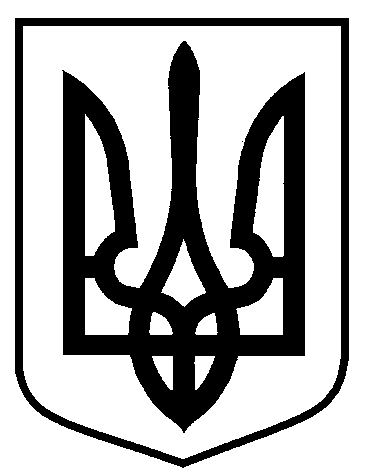 Сумська міська радаВиконавчий комітетРІШЕННЯвід                   №На підставі поданих заяв та документів стосовно присвоєння та зміни поштових адрес, відповідно до рішення Сумської міської ради від 24 вересня 2014 року
№ 3554-МР «Про затвердження Порядку присвоєння та зміни поштових адрес об’єктам нерухомого майна в місті Суми», керуючись частиною першою статті 52 Закону України «Про місцеве самоврядування в Україні», виконавчий комітет Сумської міської радиВИРІШИВ:1.  Присвоїти поштові адреси об’єктам нерухомого майна в місті Суми згідно з додатком 1.2. Присвоїти поштові адреси земельним ділянкам, що знаходяться у власності, користуванні замовників згідно з додатком 2.3. Змінити поштові адреси земельним ділянкам, що знаходяться у власності замовників згідно з додатком 3.4.  Власникам об’єктів нерухомого майна виготовити та встановити  на будинках покажчики з назвою вулиці і номером будинку встановленого зразка, погодженого  департаментом  містобудування та земельних відносин Сумської міської ради.5. Замовникам у відповідності до Правил благоустрою міста Суми, затвердженого рішення Сумської міської ради від 26.12.2014 року № 3853-МР,  укласти договори про закріплення території міста Суми по утриманню в належному санітарно-технічному стані.6. Організацію виконання цього рішення покласти на першого заступника міського голови Войтенка В.ВМіський голова                                                                                    О.М. ЛисенкоКривцов А.В., т. 700100Розіслати: Кривцову А В.Лист погодження до рішення виконавчого комітету Сумської міської ради «Про присвоєння та зміну поштових  адрес об’єктам нерухомого майна в місті Суми»Начальник управлінняархітектури та містобудування Сумської міської ради                                                              А.В. КривцовПерший заступникміського голови                                                                        В.В. ВойтенкоНачальник відділу протокольноїроботи та контролю  Сумської міської ради                                                                               Л.В. МошаНачальник правового управлінняСумської міської ради                                                              О.В. ЧайченкоЗаступник міського голови,керуючий справами виконавчогокомітету                                                                                      В.М. ВолонтирецьПроект рішення підготовлено з урахуванням вимог Закону України «Про доступ до публічної інф ормації» та Закону України «Про захист персональних даних».												А.В. КривцовПро присвоєння та зміну поштових     адрес об’єктам нерухомого майна в місті Суми